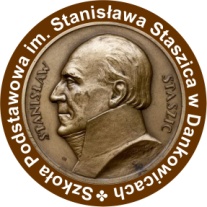 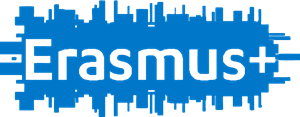 KONKURS PLASTYCZNY  „Bądź eko-logiczny”Zaprojektuj plakat z hasłem zachęcającym do ochrony środowiska.Cele konkursu:rozwijanie wrażliwości ekologicznej i artystycznej,kształtowanie u dzieci i młodzieży poczucia harmonii ze środowiskiem i przyrodą, stworzenie możliwości prezentacji prac dzieci uzdolnionych manualnie, promowanie zachowań mających na celu ochronę przyrody.Warunki uczestnictwa:Konkurs adresowany jest do uczniów klas I-III, IV-VI i VII VIII Szkoły Podstawowej w Dankowicach.W konkursie wezmą udział prace plastyczne wykonane dowolną techniką (malarstwo, kolaż, rysunek, grafika, techniki mieszane). Prace będą przyjmowane w formacie A4 lub A3.Każdy uczestnik może wykonać tylko jedną, samodzielnie wykonaną pracę plastyczną (praca autorska). Prace zbiorowe nie będą zakwalifikowane do konkursu. Dostarczone prace pozostaną do dyspozycji organizatora konkursu. Termin: do 15.05.2021roku(prace plastyczne należy złożyć w sekretariacie szkoły wraz z kartą zgłoszenia, którą należy przylepić na odwrocie pracy)Oceny prac oraz wyłonienie laureatów dokona Jury powołane przez Organizatora. Jury szczególną uwagę będzie zwracało na:-  estetykę wykonania - zgodność wykonania z założeniami konkursu Postanowienie końcowe: Uczestnicy konkursu wyrażają zgodę na publikację pracy. Podsumowanie konkursu, wręczenie nagród. Autorzy najlepszych prac otrzymają nagrody oraz wyróżnienia! Najlepsze prace zostaną również wykorzystane jako plakaty promujące „Eko – styl życia”Informacje o wynikach konkursu oraz wręczeniu nagród zostaną zamieszczone na stronie internetowej szkoły.Załącznik 1Karta zgłoszenia pracy Imię i nazwisko ucznia…………………………………………………………………………Klasa  …………Opiekun/ Wychowawca…………………………………………………………………………Data…………………………….